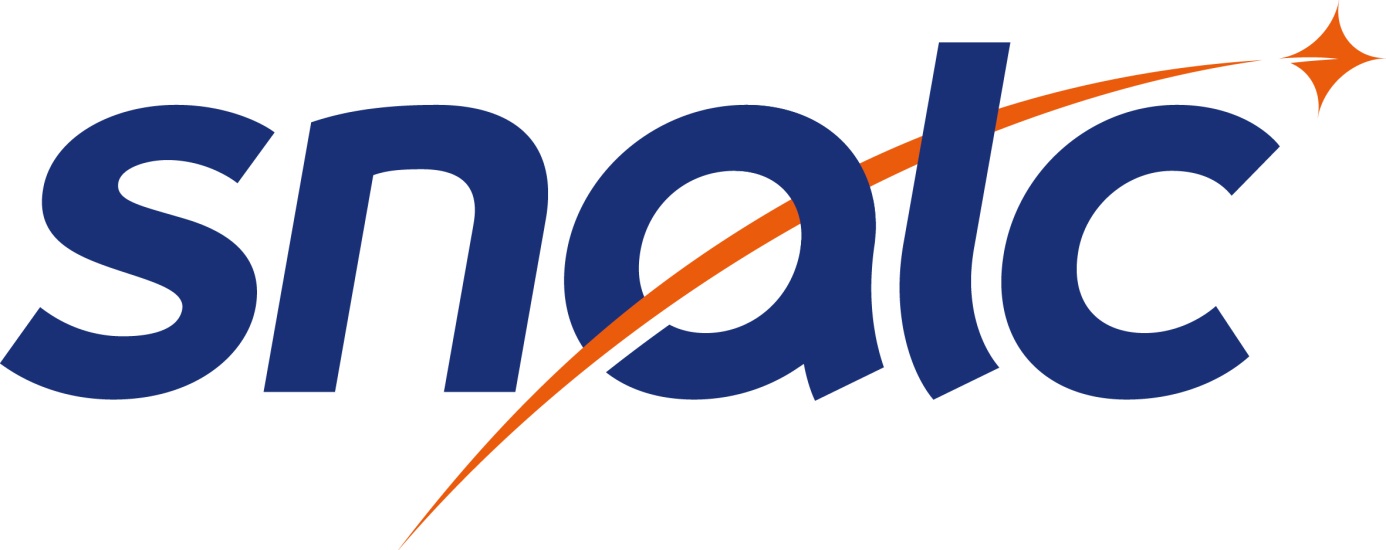 Année 2019Barre d’entréeDiscipline : ALLEMAND /  L 0421DépartementBarèmeAude645,2GardNEANTHérault1464,2LozèreNEANTPyrénées OrientalesNEANTZRDBarème118230545,2341432,248NEANT661145,2